Ponedeljek, 24. 1. 2022SLJ: BESEDE Z NASPROTNIM POMENOMZA RAZLAGO SI POGLEJ POSNETEK https://video.arnes.si/watch/x14V3XDcnlTUNATO PA POGLEJ ŠE PPT PREDSTAVITEV.MAT: ŠTEVILO 7V ZVEZKU ŽE IMAŠ PRIPRAVLJENO ŠTEVILO 7. NAJPREJ PREVLECI 6 KRAT Z RAZLIČNIMI BARVICAMI, DA NASTANE MAVRIČNO ŠTEVILO 7. NATO SPODAJ VADI ZAPIS ŠTEVILA 7.PRAVILEN ZAPIS ŠTEVILA 7:REŠI DZ STR. 20ŠPO: TELOVADBA DOMA NA IGRIŠČUhttps://www.youtube.com/watch?v=NXxo51sUKBgSPO: PONOVIMO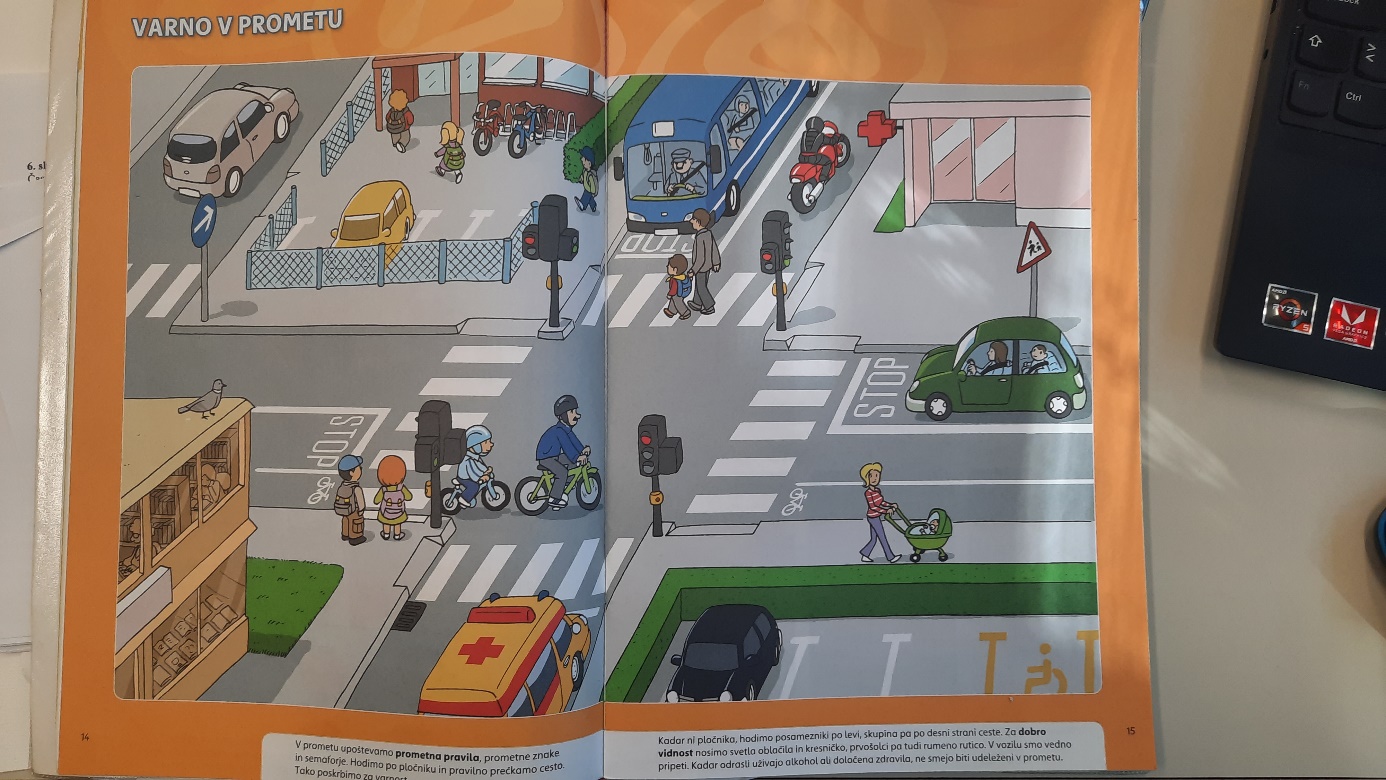 KAKŠNA PRAVILA UPOŠTEVAMO V PROMETU?KJE PREČKAMO CESTO?KAKO PREČKAMO CESTO?KJE HODIMO KO NI PLOČNIKA?NAŠTEJ KAJ MORAMO IMETI, DA SMO VIDNI V PROMETU.